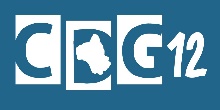 SAISINE DE LA COMMISSION ADMINISTRATIVE PARITAIRESECOND REFUS SUCCESSIF DE SUIVRE UNE FORMATIONRéférences juridiques :Article L 422-21.2° du CGFP, ex articles 1.2° et 2 de la loi du 12 juillet 1984 Article 37-1-I.3° du décret du 17 avril 1989 Collectivité : ……………………………………………………………………………………….Courriel : ……………………………………………………………………………………………Téléphone : ……………………………………Situation administrative de l’agent :Nom et Prénom : ……………………………………Catégorie : ………… Grade : ………………………………  Echelon : …………………………..Fonctions exercées : ………………………………………………………………………………...Coordonnées téléphoniques + mail : ……………………………………………………………….PIÈCES A JOINDRE : Courrier de l’autorité territoriale expliquant les raisons pour lesquelles elle souhaite opposer un second refus successif à l’agent demandant de bénéficier des actions de formation, Objet de la formation, Courrier de saisine de l’agentNOM - DATE ET SIGNATURE DE L’AGENTRappel : les dossiers de saisine de la CAP doivent parvenir au CDG 2 semaines avant la séance. Ils peuvent être envoyés par mail : romain.bouat@cdg-12.fr		CDG12 - Maj 19/01/2023